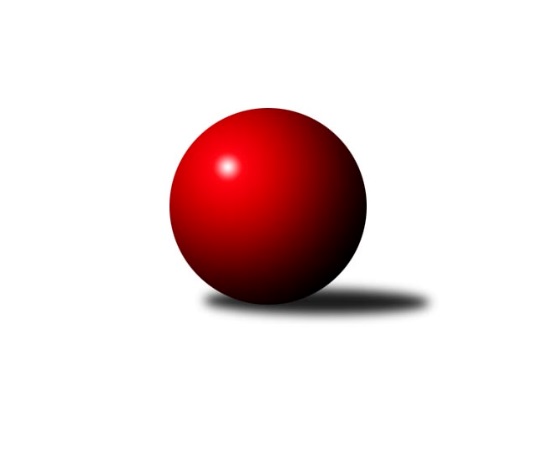 Č.9Ročník 2012/2013	5.6.2024 1. KLD C 2012/2013Statistika 9. kolaTabulka družstev:		družstvo	záp	výh	rem	proh	skore	sety	průměr	body	plné	dorážka	chyby	1.	Horní Benešov dorci˝A˝	9	7	1	1	26.0 : 10.0 	(71.0 : 37.0)	1496	15	1017	479	20.3	2.	TJ Valašské Meziříčí B	9	4	5	0	22.0 : 14.0 	(61.5 : 46.5)	1516	13	1035	481	23.4	3.	Kelč˝A˝	9	5	1	3	21.0 : 15.0 	(55.5 : 52.5)	1469	11	1014	456	22.3	4.	KK Šumperk	9	4	2	3	20.0 : 16.0 	(54.5 : 53.5)	1491	10	1029	462	27.2	5.	TJ Valašské Meziříčí A	9	3	4	2	19.0 : 17.0 	(59.5 : 48.5)	1480	10	1026	454	23.3	6.	TJ Lokomotiva Česká Třebová	9	3	3	3	20.0 : 16.0 	(60.5 : 47.5)	1457	9	1009	448	28.7	7.	TJ Tatran Litovel dorci˝A˝	9	1	1	7	8.5 : 27.5 	(37.0 : 71.0)	1392	3	977	415	39.1	8.	TJ Sokol Rybník	9	0	1	8	7.5 : 28.5 	(32.5 : 75.5)	1318	1	928	390	49.7Tabulka doma:		družstvo	záp	výh	rem	proh	skore	sety	průměr	body	maximum	minimum	1.	Horní Benešov dorci˝A˝	5	4	1	0	15.0 : 5.0 	(40.5 : 19.5)	1558	9	1627	1509	2.	Kelč˝A˝	4	4	0	0	15.0 : 1.0 	(31.0 : 17.0)	1523	8	1579	1451	3.	TJ Valašské Meziříčí B	5	3	2	0	13.0 : 7.0 	(35.5 : 24.5)	1562	8	1618	1525	4.	KK Šumperk	5	3	1	1	14.0 : 6.0 	(34.5 : 25.5)	1493	7	1537	1463	5.	TJ Lokomotiva Česká Třebová	4	3	0	1	13.0 : 3.0 	(33.5 : 14.5)	1540	6	1598	1443	6.	TJ Valašské Meziříčí A	5	1	3	1	11.0 : 9.0 	(33.5 : 26.5)	1563	5	1597	1493	7.	TJ Tatran Litovel dorci˝A˝	4	1	1	2	6.5 : 9.5 	(24.0 : 24.0)	1404	3	1439	1376	8.	TJ Sokol Rybník	4	0	1	3	4.0 : 12.0 	(16.5 : 31.5)	1277	1	1354	1165Tabulka venku:		družstvo	záp	výh	rem	proh	skore	sety	průměr	body	maximum	minimum	1.	Horní Benešov dorci˝A˝	4	3	0	1	11.0 : 5.0 	(30.5 : 17.5)	1480	6	1543	1432	2.	TJ Valašské Meziříčí B	4	1	3	0	9.0 : 7.0 	(26.0 : 22.0)	1507	5	1571	1427	3.	TJ Valašské Meziříčí A	4	2	1	1	8.0 : 8.0 	(26.0 : 22.0)	1478	5	1551	1369	4.	KK Šumperk	4	1	1	2	6.0 : 10.0 	(20.0 : 28.0)	1490	3	1540	1416	5.	TJ Lokomotiva Česká Třebová	5	0	3	2	7.0 : 13.0 	(27.0 : 33.0)	1437	3	1543	1332	6.	Kelč˝A˝	5	1	1	3	6.0 : 14.0 	(24.5 : 35.5)	1456	3	1551	1344	7.	TJ Sokol Rybník	5	0	0	5	3.5 : 16.5 	(16.0 : 44.0)	1326	0	1364	1301	8.	TJ Tatran Litovel dorci˝A˝	5	0	0	5	2.0 : 18.0 	(13.0 : 47.0)	1389	0	1430	1347Tabulka podzimní části:		družstvo	záp	výh	rem	proh	skore	sety	průměr	body	doma	venku	1.	Horní Benešov dorci˝A˝	9	7	1	1	26.0 : 10.0 	(71.0 : 37.0)	1496	15 	4 	1 	0 	3 	0 	1	2.	TJ Valašské Meziříčí B	9	4	5	0	22.0 : 14.0 	(61.5 : 46.5)	1516	13 	3 	2 	0 	1 	3 	0	3.	Kelč˝A˝	9	5	1	3	21.0 : 15.0 	(55.5 : 52.5)	1469	11 	4 	0 	0 	1 	1 	3	4.	KK Šumperk	9	4	2	3	20.0 : 16.0 	(54.5 : 53.5)	1491	10 	3 	1 	1 	1 	1 	2	5.	TJ Valašské Meziříčí A	9	3	4	2	19.0 : 17.0 	(59.5 : 48.5)	1480	10 	1 	3 	1 	2 	1 	1	6.	TJ Lokomotiva Česká Třebová	9	3	3	3	20.0 : 16.0 	(60.5 : 47.5)	1457	9 	3 	0 	1 	0 	3 	2	7.	TJ Tatran Litovel dorci˝A˝	9	1	1	7	8.5 : 27.5 	(37.0 : 71.0)	1392	3 	1 	1 	2 	0 	0 	5	8.	TJ Sokol Rybník	9	0	1	8	7.5 : 28.5 	(32.5 : 75.5)	1318	1 	0 	1 	3 	0 	0 	5Tabulka jarní části:		družstvo	záp	výh	rem	proh	skore	sety	průměr	body	doma	venku	1.	TJ Sokol Rybník	0	0	0	0	0.0 : 0.0 	(0.0 : 0.0)	0	0 	0 	0 	0 	0 	0 	0 	2.	TJ Valašské Meziříčí A	0	0	0	0	0.0 : 0.0 	(0.0 : 0.0)	0	0 	0 	0 	0 	0 	0 	0 	3.	TJ Valašské Meziříčí B	0	0	0	0	0.0 : 0.0 	(0.0 : 0.0)	0	0 	0 	0 	0 	0 	0 	0 	4.	TJ Tatran Litovel dorci˝A˝	0	0	0	0	0.0 : 0.0 	(0.0 : 0.0)	0	0 	0 	0 	0 	0 	0 	0 	5.	Horní Benešov dorci˝A˝	0	0	0	0	0.0 : 0.0 	(0.0 : 0.0)	0	0 	0 	0 	0 	0 	0 	0 	6.	TJ Lokomotiva Česká Třebová	0	0	0	0	0.0 : 0.0 	(0.0 : 0.0)	0	0 	0 	0 	0 	0 	0 	0 	7.	KK Šumperk	0	0	0	0	0.0 : 0.0 	(0.0 : 0.0)	0	0 	0 	0 	0 	0 	0 	0 	8.	Kelč˝A˝	0	0	0	0	0.0 : 0.0 	(0.0 : 0.0)	0	0 	0 	0 	0 	0 	0 	0 Zisk bodů pro družstvo:		jméno hráče	družstvo	body	zápasy	v %	dílčí body	sety	v %	1.	Natálie Topičová 	TJ Valašské Meziříčí B 	8	/	9	(89%)	29.5	/	36	(82%)	2.	Jaromír Hendrych ml. 	Horní Benešov dorci˝A˝ 	8	/	9	(89%)	27	/	36	(75%)	3.	Ludmila Šťastná 	TJ Valašské Meziříčí A 	7	/	9	(78%)	26	/	36	(72%)	4.	Monika Pavelková 	Kelč˝A˝ 	7	/	9	(78%)	19	/	36	(53%)	5.	Jiří Kmoníček 	TJ Lokomotiva Česká Třebová 	6	/	8	(75%)	23	/	32	(72%)	6.	Tomaš Vybíral 	Kelč˝A˝ 	6	/	8	(75%)	22	/	32	(69%)	7.	Adam Běláška 	KK Šumperk 	6	/	8	(75%)	19.5	/	32	(61%)	8.	Michal Rickwod 	TJ Lokomotiva Česká Třebová 	5	/	6	(83%)	15.5	/	24	(65%)	9.	Marie Effenbergerová 	KK Šumperk 	5	/	7	(71%)	15	/	28	(54%)	10.	Michal Krejčiřík 	Horní Benešov dorci˝A˝ 	5	/	8	(63%)	17.5	/	32	(55%)	11.	Marek Frydrych 	TJ Valašské Meziříčí B 	5	/	9	(56%)	20.5	/	36	(57%)	12.	Lucie Šťastná 	TJ Valašské Meziříčí A 	5	/	9	(56%)	19.5	/	36	(54%)	13.	Jan Kmoníček 	TJ Lokomotiva Česká Třebová 	5	/	9	(56%)	19	/	36	(53%)	14.	Michal Vejda 	TJ Sokol Rybník 	5	/	9	(56%)	17.5	/	36	(49%)	15.	David Láčík 	Horní Benešov dorci˝A˝ 	4	/	8	(50%)	19.5	/	32	(61%)	16.	Anna Mašláňová 	Kelč˝A˝ 	3	/	6	(50%)	9	/	24	(38%)	17.	Martin Hampl 	TJ Tatran Litovel dorci˝A˝ 	2.5	/	5	(50%)	9	/	20	(45%)	18.	Filip Morávek 	Horní Benešov dorci˝A˝ 	2	/	2	(100%)	7	/	8	(88%)	19.	Martin Sedlář 	KK Šumperk 	2	/	3	(67%)	6	/	12	(50%)	20.	Tomáš Pěruška 	TJ Tatran Litovel dorci˝A˝ 	2	/	7	(29%)	12	/	28	(43%)	21.	Petr Jindra 	TJ Tatran Litovel dorci˝A˝ 	2	/	8	(25%)	9	/	32	(28%)	22.	Pavla Čípová 	TJ Valašské Meziříčí B 	2	/	9	(22%)	11.5	/	36	(32%)	23.	Jiří Šafář 	TJ Sokol Rybník 	1.5	/	9	(17%)	10	/	36	(28%)	24.	Nikola Mikulová 	KK Šumperk 	1	/	2	(50%)	6	/	8	(75%)	25.	David Vítek 	TJ Lokomotiva Česká Třebová 	1	/	2	(50%)	2	/	8	(25%)	26.	Martin Mikulič 	KK Šumperk 	1	/	5	(20%)	8	/	20	(40%)	27.	Kristýna Štreichová 	TJ Valašské Meziříčí A 	1	/	9	(11%)	14	/	36	(39%)	28.	Dominik Hůlka 	TJ Sokol Rybník 	0	/	1	(0%)	2	/	4	(50%)	29.	Vojtěch Novotný 	TJ Sokol Rybník 	0	/	1	(0%)	2	/	4	(50%)	30.	Dominika Vinklarová 	Kelč˝A˝ 	0	/	2	(0%)	3.5	/	8	(44%)	31.	Marie Pavelková 	Kelč˝A˝ 	0	/	2	(0%)	2	/	8	(25%)	32.	Michaela Suchá 	TJ Sokol Rybník 	0	/	2	(0%)	0	/	8	(0%)	33.	Milan Přidal 	TJ Tatran Litovel dorci˝A˝ 	0	/	4	(0%)	6	/	16	(38%)	34.	Jan Bauer 	TJ Sokol Rybník 	0	/	5	(0%)	1	/	20	(5%)Průměry na kuželnách:		kuželna	průměr	plné	dorážka	chyby	výkon na hráče	1.	TJ Valašské Meziříčí, 1-4	1527	1052	474	26.9	(509.0)	2.	 Horní Benešov, 1-4	1505	1030	474	27.3	(501.7)	3.	TJ Lokomotiva Česká Třebová, 1-4	1494	1032	461	30.5	(498.0)	4.	TJ Kelč, 1-2	1477	1007	469	23.9	(492.5)	5.	KK Šumperk, 1-4	1457	1011	446	27.5	(485.7)	6.	TJ Tatran Litovel, 1-2	1412	988	423	34.9	(470.9)	7.	TJ Sokol Rybník, 1-2	1327	930	396	38.4	(442.5)Nejlepší výkony na kuželnách:TJ Valašské Meziříčí, 1-4TJ Valašské Meziříčí B	1618	3. kolo	Natálie Topičová 	TJ Valašské Meziříčí B	597	5. koloTJ Valašské Meziříčí A	1597	3. kolo	Marek Frydrych 	TJ Valašské Meziříčí B	569	3. koloTJ Valašské Meziříčí A	1597	1. kolo	Ludmila Šťastná 	TJ Valašské Meziříčí A	562	7. koloTJ Valašské Meziříčí B	1567	8. kolo	Ludmila Šťastná 	TJ Valašské Meziříčí A	559	8. koloTJ Valašské Meziříčí A	1566	9. kolo	Ludmila Šťastná 	TJ Valašské Meziříčí A	554	3. koloTJ Valašské Meziříčí A	1560	7. kolo	Jaromír Hendrych ml. 	Horní Benešov dorci˝A˝	550	5. koloTJ Valašské Meziříčí B	1552	5. kolo	Ludmila Šťastná 	TJ Valašské Meziříčí A	545	1. koloTJ Valašské Meziříčí A	1551	8. kolo	Marek Frydrych 	TJ Valašské Meziříčí B	543	8. koloTJ Valašské Meziříčí B	1548	7. kolo	Natálie Topičová 	TJ Valašské Meziříčí B	543	1. koloTJ Lokomotiva Česká Třebová	1543	7. kolo	Natálie Topičová 	TJ Valašské Meziříčí B	534	8. kolo Horní Benešov, 1-4Horní Benešov dorci˝A˝	1627	3. kolo	Natálie Topičová 	TJ Valašské Meziříčí B	560	6. koloTJ Valašské Meziříčí B	1571	6. kolo	Michal Krejčiřík 	Horní Benešov dorci˝A˝	557	3. koloHorní Benešov dorci˝A˝	1553	6. kolo	Jaromír Hendrych ml. 	Horní Benešov dorci˝A˝	542	6. koloHorní Benešov dorci˝A˝	1552	4. kolo	Jaromír Hendrych ml. 	Horní Benešov dorci˝A˝	541	1. koloHorní Benešov dorci˝A˝	1547	1. kolo	Jaromír Hendrych ml. 	Horní Benešov dorci˝A˝	539	3. koloKK Šumperk	1540	4. kolo	David Láčík 	Horní Benešov dorci˝A˝	531	3. koloHorní Benešov dorci˝A˝	1509	9. kolo	David Láčík 	Horní Benešov dorci˝A˝	528	4. koloTJ Tatran Litovel dorci˝A˝	1427	1. kolo	Jaromír Hendrych ml. 	Horní Benešov dorci˝A˝	526	4. koloTJ Lokomotiva Česká Třebová	1422	3. kolo	Jaromír Hendrych ml. 	Horní Benešov dorci˝A˝	523	9. koloTJ Sokol Rybník	1303	9. kolo	Jan Kmoníček 	TJ Lokomotiva Česká Třebová	522	3. koloTJ Lokomotiva Česká Třebová, 1-4TJ Lokomotiva Česká Třebová	1598	8. kolo	Michal Rickwod 	TJ Lokomotiva Česká Třebová	548	8. koloTJ Lokomotiva Česká Třebová	1576	4. kolo	Monika Pavelková 	Kelč˝A˝	546	4. koloKelč˝A˝	1551	4. kolo	Jan Kmoníček 	TJ Lokomotiva Česká Třebová	537	6. koloTJ Lokomotiva Česká Třebová	1542	6. kolo	Marek Frydrych 	TJ Valašské Meziříčí B	535	2. koloTJ Valašské Meziříčí B	1511	2. kolo	Jan Kmoníček 	TJ Lokomotiva Česká Třebová	535	4. koloTJ Lokomotiva Česká Třebová	1443	2. kolo	Jiří Kmoníček 	TJ Lokomotiva Česká Třebová	530	4. koloTJ Tatran Litovel dorci˝A˝	1430	6. kolo	Jan Kmoníček 	TJ Lokomotiva Česká Třebová	527	8. koloTJ Sokol Rybník	1301	8. kolo	Jiří Kmoníček 	TJ Lokomotiva Česká Třebová	524	2. kolo		. kolo	Jiří Kmoníček 	TJ Lokomotiva Česká Třebová	523	8. kolo		. kolo	Natálie Topičová 	TJ Valašské Meziříčí B	522	2. koloTJ Kelč, 1-2Kelč˝A˝	1579	2. kolo	Tomaš Vybíral 	Kelč˝A˝	534	2. koloKelč˝A˝	1542	8. kolo	Monika Pavelková 	Kelč˝A˝	530	2. koloKelč˝A˝	1521	7. kolo	Monika Pavelková 	Kelč˝A˝	522	8. koloTJ Valašské Meziříčí A	1507	2. kolo	Anna Mašláňová 	Kelč˝A˝	521	8. koloKelč˝A˝	1451	5. kolo	Monika Pavelková 	Kelč˝A˝	520	7. koloHorní Benešov dorci˝A˝	1432	7. kolo	Ludmila Šťastná 	TJ Valašské Meziříčí A	519	2. koloKK Šumperk	1416	8. kolo	Anna Mašláňová 	Kelč˝A˝	515	2. koloTJ Tatran Litovel dorci˝A˝	1371	5. kolo	Kristýna Štreichová 	TJ Valašské Meziříčí A	506	2. kolo		. kolo	Monika Pavelková 	Kelč˝A˝	505	5. kolo		. kolo	Tomaš Vybíral 	Kelč˝A˝	502	7. koloKK Šumperk, 1-4KK Šumperk	1537	5. kolo	Adam Běláška 	KK Šumperk	564	3. koloKK Šumperk	1508	1. kolo	Adam Běláška 	KK Šumperk	526	5. koloKK Šumperk	1492	3. kolo	Marie Effenbergerová 	KK Šumperk	524	6. koloTJ Valašské Meziříčí A	1483	6. kolo	Adam Běláška 	KK Šumperk	516	1. koloTJ Lokomotiva Česká Třebová	1483	5. kolo	Martin Mikulič 	KK Šumperk	515	5. koloKK Šumperk	1464	6. kolo	Ludmila Šťastná 	TJ Valašské Meziříčí A	514	6. koloKK Šumperk	1463	9. kolo	Jiří Kmoníček 	TJ Lokomotiva Česká Třebová	508	5. koloKelč˝A˝	1404	1. kolo	Martin Mikulič 	KK Šumperk	505	1. koloTJ Tatran Litovel dorci˝A˝	1372	9. kolo	Monika Pavelková 	Kelč˝A˝	498	1. koloTJ Sokol Rybník	1364	3. kolo	Marie Effenbergerová 	KK Šumperk	496	5. koloTJ Tatran Litovel, 1-2Horní Benešov dorci˝A˝	1480	8. kolo	Marek Frydrych 	TJ Valašské Meziříčí B	538	4. koloKK Šumperk	1468	2. kolo	Martin Sedlář 	KK Šumperk	526	2. koloTJ Tatran Litovel dorci˝A˝	1439	4. kolo	Petr Jindra 	TJ Tatran Litovel dorci˝A˝	517	7. koloTJ Valašské Meziříčí B	1427	4. kolo	Michal Vejda 	TJ Sokol Rybník	514	7. koloTJ Tatran Litovel dorci˝A˝	1411	7. kolo	Tomáš Pěruška 	TJ Tatran Litovel dorci˝A˝	512	4. koloTJ Tatran Litovel dorci˝A˝	1390	8. kolo	Jaromír Hendrych ml. 	Horní Benešov dorci˝A˝	505	8. koloTJ Tatran Litovel dorci˝A˝	1376	2. kolo	David Láčík 	Horní Benešov dorci˝A˝	501	8. koloTJ Sokol Rybník	1310	7. kolo	Adam Běláška 	KK Šumperk	495	2. kolo		. kolo	Tomáš Pěruška 	TJ Tatran Litovel dorci˝A˝	481	8. kolo		. kolo	Tomáš Pěruška 	TJ Tatran Litovel dorci˝A˝	477	7. koloTJ Sokol Rybník, 1-2Horní Benešov dorci˝A˝	1466	2. kolo	Michal Vejda 	TJ Sokol Rybník	506	1. koloTJ Valašské Meziříčí A	1369	4. kolo	Jaromír Hendrych ml. 	Horní Benešov dorci˝A˝	506	2. koloTJ Sokol Rybník	1354	2. kolo	David Láčík 	Horní Benešov dorci˝A˝	487	2. koloTJ Sokol Rybník	1351	1. kolo	Michal Krejčiřík 	Horní Benešov dorci˝A˝	473	2. koloKelč˝A˝	1344	6. kolo	Michal Vejda 	TJ Sokol Rybník	472	4. koloTJ Lokomotiva Česká Třebová	1332	1. kolo	Jiří Kmoníček 	TJ Lokomotiva Česká Třebová	468	1. koloTJ Sokol Rybník	1239	4. kolo	Jan Kmoníček 	TJ Lokomotiva Česká Třebová	466	1. koloTJ Sokol Rybník	1165	6. kolo	Monika Pavelková 	Kelč˝A˝	464	6. kolo		. kolo	Dominik Hůlka 	TJ Sokol Rybník	463	2. kolo		. kolo	Ludmila Šťastná 	TJ Valašské Meziříčí A	463	4. koloČetnost výsledků:	4.0 : 0.0	10x	3.5 : 0.5	1x	3.0 : 1.0	8x	2.0 : 2.0	9x	1.0 : 3.0	6x	0.0 : 4.0	2x